The Single Unified Safeguarding ReviewLearning from the past to make the future saferWe want to know what you thinkYoung person’s response formDate of issue: 6 March 2023Action required: Responses by 9 June 2023Welsh Government consultation document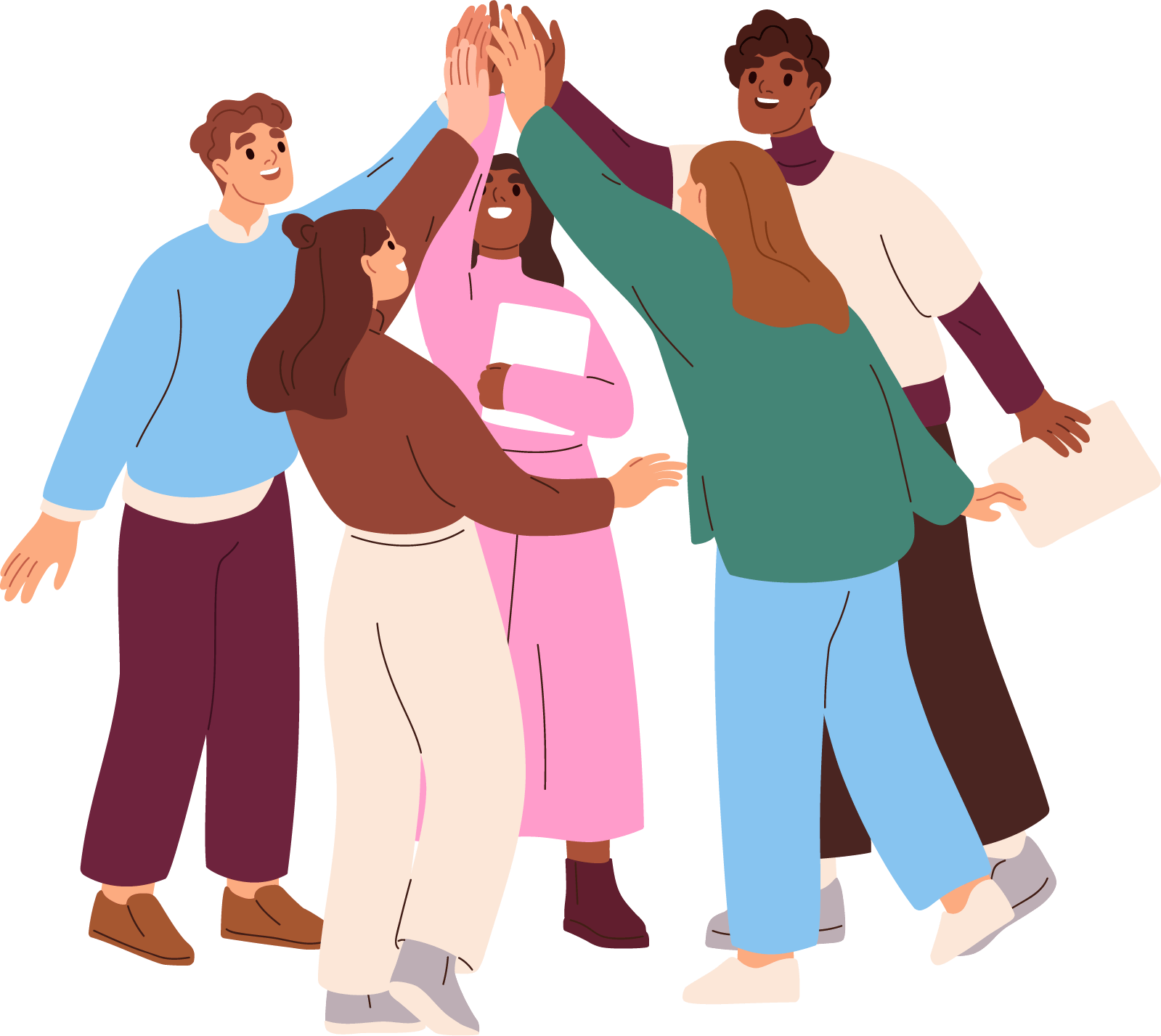 This document was written by theWelsh GovernmentFebruary 2023Contents pagePage 3		OverviewPage 3		How to respondPage 4		How we use your information (UK GDPR)Page 4		Your rights Page 5		Consultation response form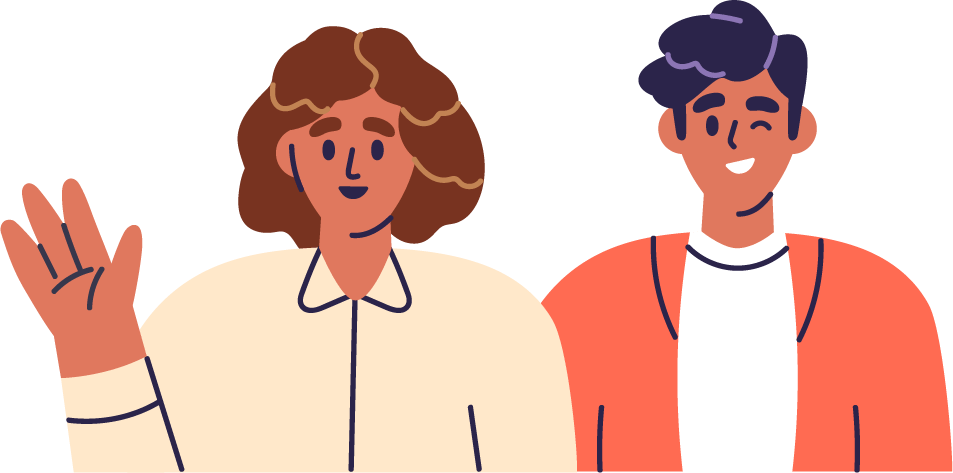 OverviewThis consultation seeks your views on the required information that aims to create a Single Unified Safeguarding Review (SUSR) process for Wales – the new Safeguarding Review process. The Safeguarding Review is a unique and ground breaking example of how, through collaboration and co-production across political, organisational, and geographical boundaries, we can tackle a complex problem and deliver a shared response. The Safeguarding Review lays out a framework for how Regional Safeguarding Boards should work with Community Safety Partnerships and other partnerships in the area such as Public Service Boards and Regional Partnership Boards to protect people from harm - sharing lessons and ensuring we work together to secure the wellbeing of every person in Wales. This new process brings together Child Practice Reviews, Adult Practice Reviews, Domestic Homicide Reviews, Mental Health Homicide Reviews and Offensive Weapons Homicide Reviews all under one umbrella - the Single Unified Safeguarding Review (SUSR). How to respondYou can respond to this consultation in the following ways:complete our online formcomplete the consultation response form at the back of this document and return it to us by email to: SUSRWales@gov.wales or by post to: Single Unified Safeguarding Review Consultation4th Floor NorthSafeguarding and AdvocacyEnabling People DivisionWelsh GovernmentCathays ParkCardiffCF10 3NQLarge print, Braille and alternative language versions of this document are available on request.Our contact details are:Single Unified Safeguarding Review Consultation4th Floor NorthSafeguarding and AdvocacyEnabling People DivisionWelsh GovernmentCathays ParkCardiffCF10 3NQEmail: SUSRWales@gov.walesThis document is also available in Welsh: https://www.llyw.cymru/canllawiau-statudol-adolygu-diogelu-unedig-unigol-aduuHow we use your informationWe use your information by following a law called UK General Data Protection Regulation (UK GDPR)Welsh Government staff will be able to see your answers. Sometimes we ask other organisations to help us understand people’s answers so they may see your information too.We normally publish a report showing the kinds of things people said.Sometimes this means people’s personal details are included. Please tell us if you do not want your personal information included.If you are in our report the information could be available for a long time but information that is not published is only kept for 3 years.The data protection laws give you the right to:Know what information we have about you and how you can see itMake us change any mistakes in the information about youAsk us not to use the information in some casesAsk us to delete the information we have about you in some casesMove the information about you somewhere else in some casesComplain to the Information Commissioner’s OfficeYour rightsUnder the data protection legislation, you have the right:to be informed of the personal data held about you and to access itto require us to correct any wrong data to (in certain circumstances) object to or restrict processingfor (in certain circumstances) your data to be ‘erased’to (in certain circumstances) data portability – obtain and reuse your person datato lodge a complaint with the Information Commissioner’s Office (ICO) who is our independent regulator for data protection. For further details about the information the Welsh Government holds and its use, or if you want to exercise your rights under the UK GDPR, please see contact details below:Data Protection Officer:Welsh GovernmentCathays ParkCARDIFF CF10 3NQe-mail: Data.ProtectionOfficer@gov.walesThe contact details for the Information Commissioner’s Office are: Wycliffe HouseWater LaneWilmslowCheshire SK9 5AFTel: 01625 545 745 or 0303 123 1113Website: https://ico.org.uk/Consultation response form Your name:	School (if applicable):	 Email / Telephone number:	Your address:	Consultation questionsWe will ask you a number of specific questions below. But if you prefer you can reply with any feedback you have here or any related issues which we have not specifically addressed. Please use this space below: Questions on the guidance bookletPage 2 - Does the introduction ‘What is the Safeguarding Review’ provide enough details on the aims and reasons for producing the new Safeguarding Review process? And is it clear and easy to understand? Yes	No	Please comment:Page 3 - Do you think that the main reasons of why the Safeguarding Review was created brings the right result of working together to produce solutions, to avoid lots of different reviews and further distress for families?Yes	No	Please comment:Page 4 - Does ‘Our support network’ provide clear information on who delivers a Safeguarding Review and what is undertaken?Yes	No	Please comment:Page 5 - Does ‘When to do a Safeguarding Review’ provide clear information of the Safeguarding Review process and is there enough detail for each stage?Yes	No	Please comment:Page 6 - Are each of the roles and responsibilities set out in ‘Who does a Safeguarding Review’ clear and useful?Yes	No	Please comment:Page 6 – Does the section ‘Who does a Safeguarding Review’ help Reviewer(s) to consider whether community partners such as independent and third sector organisations should be engaged in the Safeguarding Review process?  If not, how could the guidance improve on this?Yes No Please comment:Page 6 – Does the section on page 6 ‘How to do a Safeguarding Review’ help Reviewer(s) to consider whether specified information should be requested from a ‘qualifying person or body’? If not, how could the guidance improve on this? Yes No Please comment:Page 6 - Do you think assistance from relevant community partners or the supply of specified information from a ‘qualifying person or body’, where appropriate, assist the Safeguarding Review process?’Yes	No	Please comment:Page 7 - Are the guidelines for involving victims, families and individuals as set out in ‘Involving family and key individuals’ clear and useful? Consider whether it is clear that the Reviewer(s) and Review Panel need to approach each participant in the review on a case-by-case basis and ensures that the victim, families and individuals are at the heart of the review process.Yes	No	Please comment:Page 8 – ‘The stages of a Safeguarding Review’ outlines the number of stages which need to be undertaken as part of the review process. Are these stages in the correct chronological order and clear in terms of what is required?Yes	No	Please comment:Page 9 - Does ‘How to learn from Safeguarding Reviews’ show that learning is a key part of the Safeguarding Review process and an obligatory requirement? Does the section provide clear information on how learning and information is shared as part of the wider process, including working with relevant partnerships such as Community Safety Partnerships and Public Services Boards? Yes	No	Please comment:Page 10 - Does the ‘What do we learn’ section set out the Data Protection considerations in a way that is clear and useful? Would you like to see a clear legal obligation in this section requiring review partners to share information for the Safeguarding Review purposes when requested, if one could be found?Yes	No	Please comment:General questions on the guidanceOverall, does the guidance provide enough clear information and flexibility to be adapted to ensure that key partners, including Community Safety Partnerships and Public Services Boards, will be effectively engaged and involved within the Safeguarding Review process, where this is appropriate and helpful? Yes	No	Please comment:What in your view would be the likely impacts upon individuals and groups with protected characteristics if a Safeguarding Review is undertaken with the new guidance? Your views on how positive effects could be increased, or negative effects could be dealt with, would also be welcome. Please use the text box to explain your reasoning.What in your view are the likely other impacts of the ways of working set out in this guidance? You may wish to consider, for example, benefits, and disbenefits; costs (direct and indirect), and savings; and other practical matters. Your views on how positive effects could be increased, or negative effects could be dealt with, would also be welcome. Please use the text box to explain your reasoning.We would like to know your views on the effects that the Safeguarding Review process would have on the Welsh language, specifically on opportunities for people to use Welsh and on treating the Welsh language no less favourably than English. What effects do you think there would be?  How could positive effects be increased, or negative effects be dealt with?Please also explain how you believe the proposed policy could be prepared or changed so as to have positive effects or increased positive effects on opportunities for people to use the Welsh language and on treating the Welsh language no less favourably than the English language, and no adverse effects on opportunities for people to use the Welsh language and on treating the Welsh language no less favourably than the English language.Responses to consultations are likely to be made public, on the internet or in a report.If you would prefer your response to remain anonymous, please tick here: 